Областное государственное казенное общеобразовательное учреждениеКадетская школа-интернат«Колпашевский кадетский корпус»Рассмотрено на заседании МО		             Согласовано		              Утверждено приказом директораПротокол № ___от «25» января 2019г.	            Зам.директораУВиМР		№ ___ -о/д от «___»______2019г.Руководитель МО ______ Печерская Е.Ю            ________ О.В.Гусарова		__________ Е.Ю.Вдовенко							ПРОМЕЖУТОЧНАЯ АТТЕСТАЦИЯ (годовая)по геометрии8 класс                                                               Вариант №1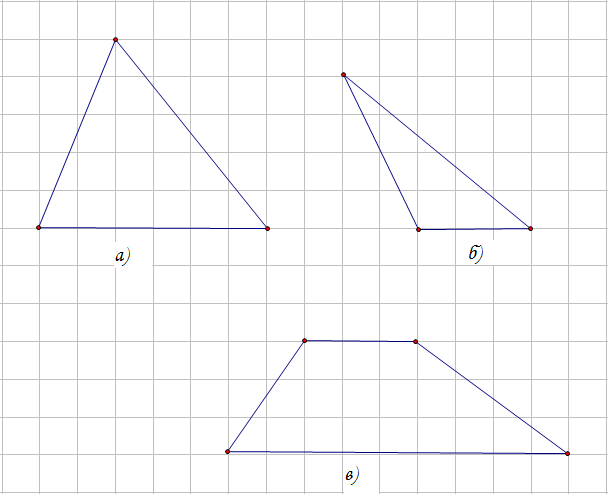 В заданиях 1-10 запишите краткое решение и ответ.Один  из  углов  параллелограмма  на  20° больше  другого.  Найдите  углы  параллелограмма.Периметр  квадрата  равен  20 см.  Чему  равна  его  площадь?Найдите  площади  геометрических  фигур.(Рис 1)          Найдите тангенс угла В, треугольника ABC, изображенного на рисунке.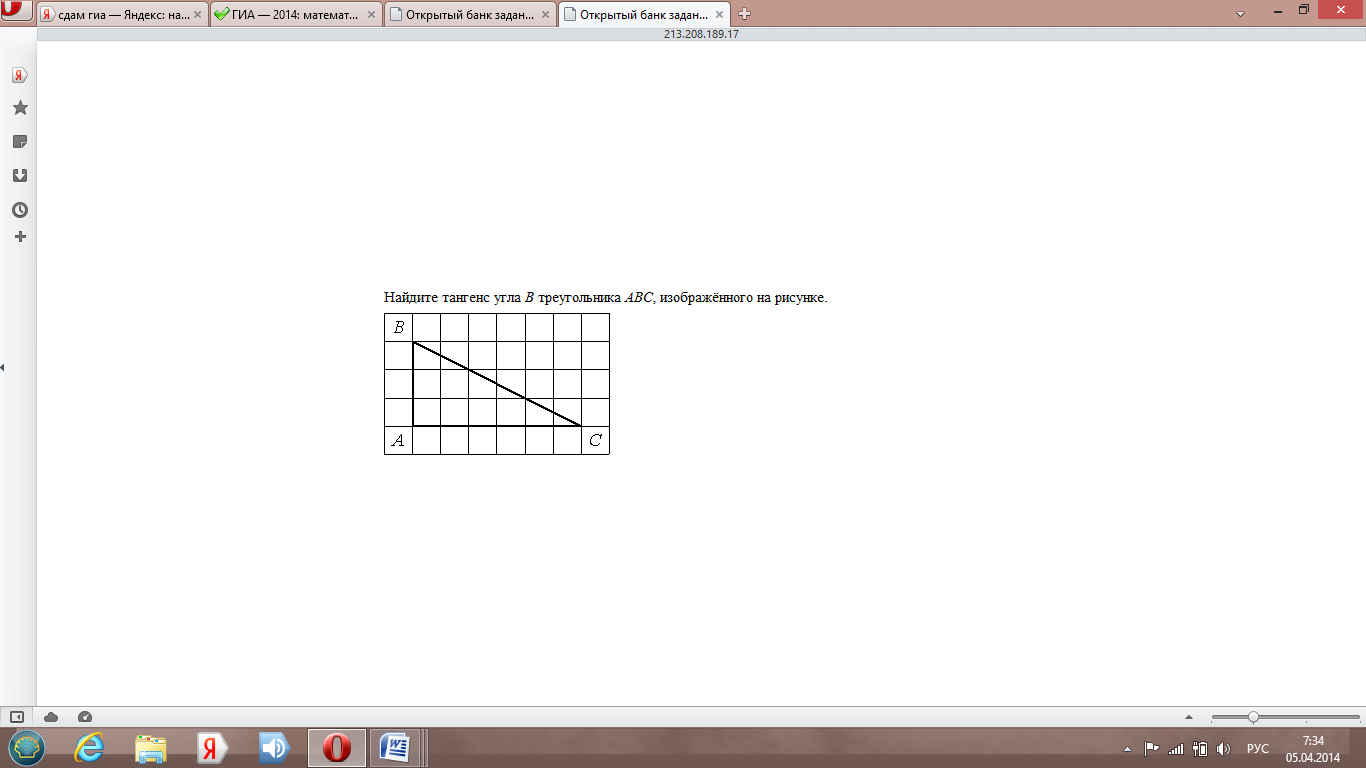 Стороны  равнобедренного  треугольника  10 см, 10см и 6 см.  Найдите  длину  высоты,  проведенной  к  основанию.Стороны  параллелограмма  4 см и  10 см.  Длина  высоты,  проведенной  к  меньшей  из  сторон  равна  5 см.  Найдите  длину  высоты,  проведенной  к  большей  из  сторон.Катеты  прямоугольного  треугольника  равны  3 см  и 4 см.  Найдите  синус меньшего угла треугольника.В  равнобедренную  трапецию  вписана  окружность.  Длина  боковой  стороны  равно  4 см.  Найдите  периметр  трапеции.Центральный  угол  равен  40°.  Чему  равен  вписанный  угол,  опирающийся  на ту  же  дугу?Радиус  окружности,  вписанной  в  равносторонний  треугольник,  равен  2  см.  Чему  равна  его  высота?В заданиях 11-13 необходимо записать полное решение и ответ .Один  из  катетов  прямоугольного  треугольника 6 см.  Радиус  описанной  окружности  равен 5см. Найдите  площадь  треугольника.Человек ростом 1,7 м стоит на расстоянии 8 шагов от столба, на котором висит фонарь. Тень человека равна четырем шагам. На какой высоте (в метрах) расположен фонарь?Вычислите площадь трапеции АВСD с основаниями АD и ВС, если ВС=13см, АD= 27 см, СD= 10см, D= 30⁰Областное государственное казенное общеобразовательное учреждениеКадетская школа-интернат«Колпашевский кадетский корпус»Рассмотрено на заседании МО		             Согласовано		              Утверждено приказом директораПротокол № ___от «25» января 2019г.	            Зам.директораУВиМР		№ ___ -о/д от «___»______2019г.Руководитель МО ______ Печерская Е.Ю            ________ О.В.Гусарова		__________ Е.Ю.Вдовенко							ПРОМЕЖУТОЧНАЯ АТТЕСТАЦИЯ (годовая)по геометрии8 классВариант №2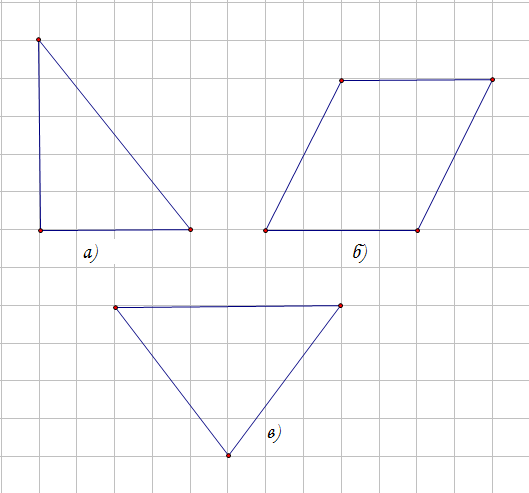 В заданиях 1-10 запишите краткое решение и ответ.Один  из  углов  параллелограмма  в 3 раза больше  другого.  Найдите  углы  параллелограмма.Площадь  квадрата  равна  9 см2. Найдите  его  периметр.Найдите  площади  геометрических  фигур.Найдите тангенс угла В, треугольника ABC, изображенного на рисунке.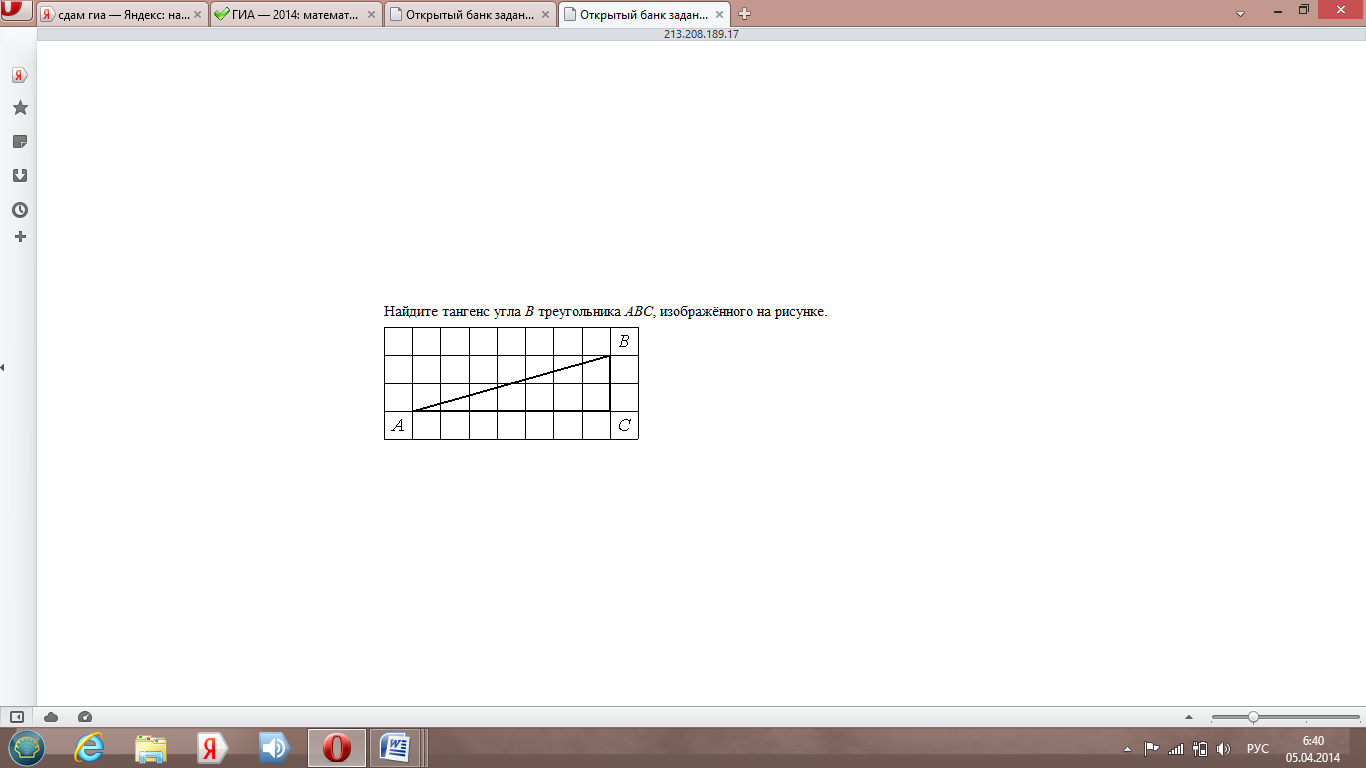 Стороны  равнобедренного  треугольника  15 см, 15 см и 24 см.  Найдите  длину  высоты,  проведенной  к  основанию.Стороны  параллелограмма  6 см и  10 см.  Длина  высоты,  проведенной  к  меньшей  из  сторон  равна  5 см.  Найдите  длину  высоты,  проведенной  к  большей  из  сторон.Катеты  прямоугольного  треугольника  равны  6 см  и 8 см.  Найдите  косинус большего острого угла  треугольника. В  равнобедренную  трапецию  вписана  окружность.  Найти длину  боковой  стороны, если  длины  оснований  6 см и 4 см.  Вписанный   угол  равен  50°.  Чему  равен  центральный  угол,  опирающийся  на ту  же  дугу?Радиус  окружности,  описанной  вокруг   равностороннего  треугольника,  равен  2  см.  Чему  равна  его  высота?В заданиях 11-13 необходимо записать полное решение и ответ .Один  из  катетов  прямоугольного  треугольника 8 см.  Радиус  описанной  окружности  равен 5см. Найдите  площадь  треугольника.Человек ростом 1,8 м стоит на расстоянии 9 шагов от столба, на котором висит фонарь. Тень человека равна трем шагам. На какой высоте (в метрах) расположен фонарь?Вычислите площадь трапеции АВСD с основаниями АD и ВС, если ВС=9см, АD= 21 см, СD= 8см, D= 30⁰